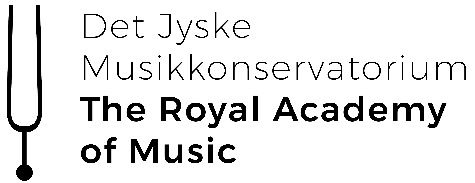 Tilmelding til introduktionsforløb på Det Jyske MusikkonservatoriumDeltagelse kræver MGK-niveau.Bemærk: Hvis IKKE du går på MGK, skal du indsende en kort lydfil med eget spil af en varighed på ca. 3 min, så vi kan vurdere dit niveau.Tilmeldingsskemaet (og evt. lydfil) mailes til Thea Vesti Pedersen – thea@musikkons.dk 
Spørgsmål vedr. introforløbet rettes ligeledes til Thea.Navn: 

Alder:

Adresse:

Postnr. og by:

E-mail:

Tlf./mobil:

Instrument:

Jeg har spillet antal år:MGK el. lign. - antal år:Lærers navn og mailadresse:Andet: